
Name: _____________________________________	School: _____________Guidance Counselor________________________My College Success Coach is _Mrs. Pat Lancaster__________________________________________________________	Contact Phone:	(352)-__422-2348_______________________	Email:  ________plancaster@tsic.org_______________1st Quarter Maintain “Active” status according to the Take Stock requirements for the 1st Quarter. Circle your current Status.    ACTIVE    WARNING         PROBATION 1	  PROBATION 2What date did/will you meet with your College Success Coach in Q1? 	Date:_________________Attend FAFSA, Financial Aid workshop.  To apply for FAFSA financial aid, for the 2019-2020 year, you can apply between October 1, 2018 and June 30, 2020 www.studentaid.ed.gov/sa/fafsa   If you are not ready to apply for federal student aid but would like an estimate, visit the following  site:  https://studentaid.ed.gov/sa/fafsa/estimate  Begin your FAFSA (Free Application for Federal Student Aid).  All students need to complete the 2019-2020 FAFSA. The FAFSA application:  for students entering college for the 2019-2020 school year, your parents 2017 income tax records are needed, this is due to the change from January to October, earlier in the school year.  When attending college, the FAFSA needs to be filed for EACH year attending college.Create a GPA goal to reach for each semester and review your 4 year final cumulative.12th Grade GPA Goal Semester 1:  _______        12th Grade GPA Goal Semester 2:  _______      4 Year Cum Goal: _______Remember your community service hours.  100 hours are currently needed for the Bright Futures Academic Scholarship & 75 are needed for the Medallion Scholarship.  Service hours earned to date:	 ___________You can review all Bright Futures requirements at http://www.floridastudentfinancialaid.org/ssfad/bf/Stay involved in at least one school club this year.  What Club?  __________________________			What are your top three choices for college: 
1. _________________________   2. _________________________  3. ____________________________Early Decision deadlines are often October 1st. Complete all Early Decision applications first!Explore their application process. Look at their applications, essay/biographical requirements, average GPA, exam requirements, recommendation requirements, etc.Check out the virtual tours at websites of any colleges you are interested in attending. Log-in with them as this will get them to mail or email you additional information. If you feel very strongly about 1 or 2 schools, consider applying for early admission. These deadlines often close on or before November 1st.  Check with that particular college for the dates.Be sure to have your scores sent to every school you may want to attend.  Your scores will be updated every time you retake an exam, and this will get you on their mailing listCreate a GPA goal to reach for this year and review your 4 year final cumulative.12th Grade GPA Goal: __________		4 year Cum Goal: __________Read your “Post-Graduation Goal Setting” worksheet from your freshman year. Is it still in-line with your plans?Register for either the SAT or ACT to retake before December of this year. If you can, retake them BOTH. sat.collegeboard.com/register/sat-dates	www.actstudent.org/regist/dates.htmlWhat dates will you take the test:	SAT: ______________ ACT:  _________________Remember: focus on the test in which you already scored better to achieve your admission goals.Attend a College Application and Essay Writing Workshop. (This may be one type of several workshops for collegereadiness during your Junior/Senior year, named “Writing for Success”, etc.)Date: _____________ Location:  ___________________________________________________		Use a Scholarship Planner to apply to and keep track of scholarships throughout your senior year.Find 2 more scholarships to add to your Scholarship Planner. Find scholarships using your guidance counselor & this website: bigfuture.collegeboard.org/pay-for-college/scholarships-grantsDon’t forget about: www.actstudent.org/testprep/ & sat.collegeboard.org/practice/ for free practice questions, tips, study guides, and tests for the ACT and SAT.Which colleges/universities/technical schools have you applied for? 			Schools:	__________________________________________________________	Are you still in the process of completing applications for any college/universities/technical schools?			Schools: __________________________________________________________ Begin developing outlines and rough drafts for your college and scholarship essays.  When first drafts are completed, ask for feedback from your mentor, teachers and others.Consider who you will need to ask for recommendations.  Colleges may want specific people to do this.  Give those people plenty of advance notice, and have forms or website information available for him/her when you ask. Be sure to thank him/her later.Don’t forget to have senior pictures taken. Even if you choose not to purchase a package, check with your school’s yearbook advisor about having a photo made for the yearbook and for other senior recognition opportunities (such as, Take Stock in Children).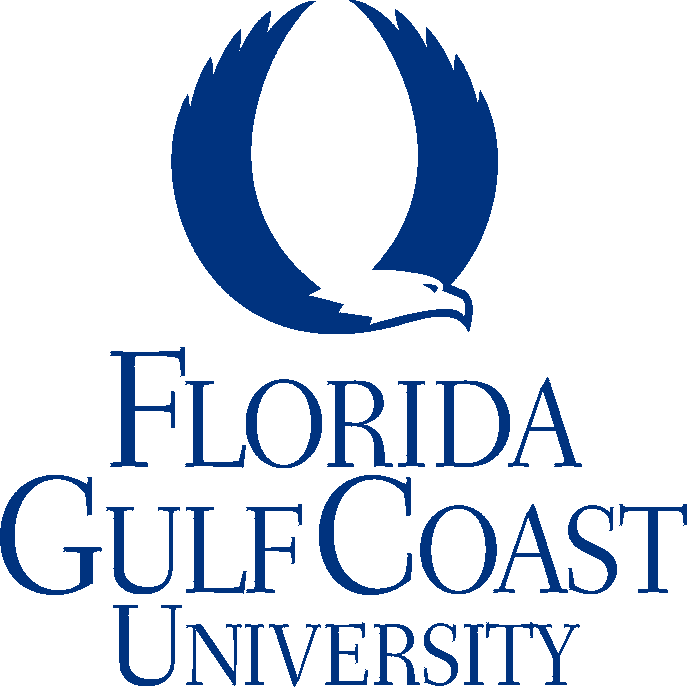 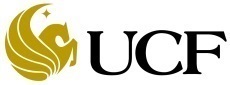 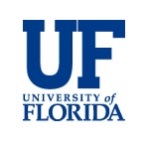 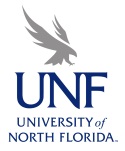 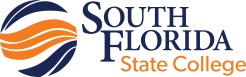 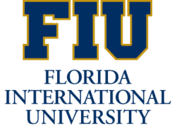 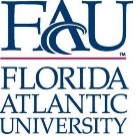 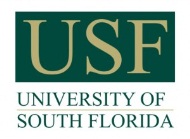 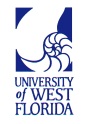 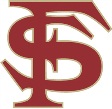 2nd Quarter (local program district dates)Maintain “Active” status according to the Take Stock requirements for the 2nd Quarter. Circle your current Status.  	 ACTIVE		WARNING	PROBATION 1	          PROBATION 2Maintain “Active” status according to the Take Stock requirements for the 2nd Quarter. Circle your current Status.  	 ACTIVE		WARNING	PROBATION 1	          PROBATION 2What date did/will you meet with your College Success Coach in Q2?	Date: _____________Have ALL of your college applications completed by November!Remember: Schools can accept you without all requirements being met with a final decision made at the end of year.Attend the Mandatory Financial Aid & Scholarship Workshop.Date: ____________	Location: ______________________________________________You will complete important paperwork for activating your scholarship at this workshop. DO NOT MISS IT!After December 1st: apply for the Florida Bright Futures Scholarship.  This application will also apply you to other local scholarships and must be completed before you graduate.  http://www.floridastudentfinancialaid.orgLook for a way to volunteer and earn service hours during the winter holiday.	How? ____________________________________________________Update your high school resume with awards/achievements, paid or volunteer work, extracurricular activities, classes taken, fluent language(s), and technical skills from 1st semester.3rd Quarter (local program district dates)Maintain “Active” status according to the Take Stock requirements for the 3rd Quarter. Circle your current Status.  	 ACTIVE		WARNING	PROBATION 1	          PROBATION 2Did you reach your 1st semester GPA goal?   _____ Yes	_____ No	What date did/will you meet with your College Success Coach in Q3?	Date:   _______________Gather tax forms and any other necessary documents.Complete the FAFSA form as soon after October 1 as possible.  Some scholarship money is dependent on FAFSA being completed, and is given out on a first come-first served basis. Also, be sure to print a copy of everything.Check your email daily for financial aid and scholarship deadlines and any additional information that may be required.  Colleges often require additional documentation of income called a verification worksheet.  Make sure you fill out any forms asked for in a timely manner.   If you have any concerns or questions, contact the financial aid office at the college.State FAFSA deadlines are usually in May of the summer after high school graduationFederal FAFSA deadlines are usually in June of the summer after high school graduationIf you plan on attending a summer session you must also complete the 2018-2019 FAFSA Attend the FAFSA Walkthrough Workshop.  (programs should have this workshop prior to October 1, a follow-up for the previous FAFSA-Financial Aid workshop, OPTIONAL for local programs)Date:  _____________ Location: _________________________________________________Notify the colleges and universities that have accepted you of your plans. “Yes I will attend” or “No I have decided to attend another institution.”  Check on housing deadlines and apply for your choice of housing.  You will need to send a deposit for your housing.Spring break is another great opportunity to earn more service hours!  Where?  _____________________________4th Quarter (local program district dates)Maintain “Active” status according to the Take Stock requirements for the 4th Quarter. Circle your current Status.  	 ACTIVE		WARNING	PROBATION 1	          PROBATION 2What date did/will you meet with your College Success Coach in Q4?	Date: _______________Are you on track to reach your 2nd semester GPA goal?   _____ Yes	_____ NoAttend the Take Stock in Children Graduation Ceremony!  	Date: ____________   Location:  ___________________________________________________Complete a  “Short Term Study Plan” (local program OPTIONAL)Mandatory College Orientation Event/ Senior Exit Workshop (Usually in 4th QTR)	Date: ___________ Location:  _____________________________________________________*The final documents for your scholarship activation are given at this event.  DO NOT MISS IT! 									                  If you are under the required scores for remedial classes, take the PERT again this summer. Do everything you can to reach college ready level before classes in August. www.fldoe.org/articulation/perfCPTRegister online for the Take Stock in Children Alumni Alliance. http://www.takestockinchildren.org/alumni/ Update your high school resume with awards/achievements, paid or volunteer work, extracurricular activities, classes taken, fluent language(s), and technical skills from your 12th grade school year.Don’t forget to sign up for an orientation session at your college.  There is a charge for these and some require an overnight stay.  The earlier you go to orientation, the better class selection you will have.Your College Success Coach will have you fill out an Annual Florida Prepaid Student Information form.  This form will need to be updated on-line each year in order for your tuition to be paid by Florida Prepaid.                                          Florida Prepaid tuition account is your Take Stock scholarship!No senioritis!  Be diligent in keeping up with deadlines for any paperwork the college requires. Keep working hard so that your final transcript will be acceptable to your college.Look over the meal plans offered by your college and discuss them with your parentsKeep your Florida Prepaid account information in a safe place!  You should show it to the cashier when you pay for your tuition.  Have your high school send your final transcript to the college you will be attending.  If you took Dual Enrollment classes you need to also request a copy of your college transcript sent to the College.  The College will expect YOU to be responsible for your finances and education. Attend your local programs TSIC graduation ceremony!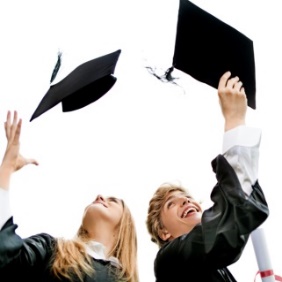 .   